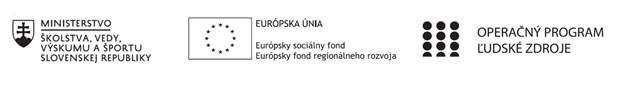 Správa o činnosti pedagogického klubu Príloha:Prezenčná listina zo stretnutia pedagogického klubuPríloha správy o činnosti pedagogického klubu              PREZENČNÁ LISTINAMiesto konania stretnutia:Základná škola, M.R. Štefánika 910/51, 07501 Trebišov ,miestnosť  č. 9Dátum konania stretnutia:25.03.2019Trvanie stretnutia:                od  13:30 hod   -   do 15:30  hod	Zoznam účastníkov/členov pedagogického klubu:Klub učiteľov PDAG I. stupeň ZŠMeno prizvaných odborníkov/iných účastníkov, ktorí nie sú členmi pedagogického klubu  a podpis/y:Prioritná osVzdelávanieŠpecifický cieľ1.1.1 Zvýšiť inkluzívnosť a rovnaký prístup ku kvalitnému vzdelávaniu a zlepšiť výsledky a kompetencie detí a žiakovPrijímateľZákladná škola, M.R. Štefánika 910/51, 07501 TrebišovNázov projektuZvýšenie čitateľskej, matematickej a prírodovednej gramotnosti žiakov základnej školyKód projektu  ITMS2014+312011R032Názov pedagogického klubu Klub učiteľov PDAG I. stupeň ZŠDátum stretnutia  pedagogického klubu25.03.2019Miesto stretnutia  pedagogického klubuZŠ M.R. Štefánika, Trebišov, tr. II.AMeno koordinátora pedagogického klubuMgr. Andrea KocákováOdkaz na webové sídlo zverejnenej správywww.zsmrstv.edupage.orgManažérske zhrnutie: Na štvrtom  zasadnutí klubu sme sa zamerali na formuláciu a kladenie otázok na predmete Hravá prírodoveda,  na splnenie cieľov odučenej  hodiny  s témou: Objavujeme tajomstvá vody. Žiaci na hodine rozvíjali:spôsobilosť tvoriť závery a zovšeobecnenia, kritické myslenie, spoluprácu, komunikáciu, kreativitu.Taktiež sa na danej vyučovacej hodiny  využívali moderné vyučovacie postupy, metódy  a formy práce: zážitkové učenie,  bádateľské aktivity, kooperatívne vyučovanie,  didaktické hry.Rozpracovali sme prípravu, pripravili pomôcky na realizovanie  vyučovacej činnosti na nasledujúcu hodinu s témou: Vzduch a vietor – stúpavosť teplého vzduchu. Manažérske zhrnutie: Na štvrtom  zasadnutí klubu sme sa zamerali na formuláciu a kladenie otázok na predmete Hravá prírodoveda,  na splnenie cieľov odučenej  hodiny  s témou: Objavujeme tajomstvá vody. Žiaci na hodine rozvíjali:spôsobilosť tvoriť závery a zovšeobecnenia, kritické myslenie, spoluprácu, komunikáciu, kreativitu.Taktiež sa na danej vyučovacej hodiny  využívali moderné vyučovacie postupy, metódy  a formy práce: zážitkové učenie,  bádateľské aktivity, kooperatívne vyučovanie,  didaktické hry.Rozpracovali sme prípravu, pripravili pomôcky na realizovanie  vyučovacej činnosti na nasledujúcu hodinu s témou: Vzduch a vietor – stúpavosť teplého vzduchu. Hlavné body, témy stretnutia, zhrnutie priebehu stretnutia:Zhodnotenie odučenej vyučovacej hodiny:Ciele hodiny – Objavujeme tajomstvá vody  boli splnené, žiakom sa s pomocou učiteľa podarilo zrealizovať jednotlivé bádateľské aktivity (1.  Voda a vajíčko 2. Voda, olej, med 3. Rozpúšťanie látok vo vode). Pri overovaní poznatkov z danej hodiny formou pracovného listu žiaci nemali žiaden problém. Vypracovanie úloh zameraných na hustotu látok, rozpustnosť látok vo vode zvládli samostatne a správne. Z toho vyplýva, že daná téma a cieľ vyučovacej hodiny bol splnený.Formulácia a kladenie otázok Na pedagogickom klube sme sa zhodli, že najdôležitejšie je vo vyučovaní  otázky formulovať jednoznačne a zrozumiteľne, aby boli zamerané na otvorené otázky: predpokladajú voľnú výpoveď,  a čo najmenej zamerané na zatvorené otázky: dávajú priestor na odpoveď iba áno – nie.  Cieľom otázky vo vyučovaní je viesť žiakov k novému poznaniu, k intenzívnemu mysleniu a k prehlbovaniu vedomostí. Príklady otázok, ktoré svojou povahou podnecujú žiakov k premýšľaniu:Čo si o tom myslíte? Aký máte na to názor?Ako ste k tomu názoru dospeli? Čo vás k tomu názoru priviedlo?Prečo si to myslíte?Aké dôvody vás k tomu názoru priviedli?Je ešte nejaký iný spôsob, dôvod, možnosť?A čo keď … ? A čo keď nie … ?Kde ešte nájdeme iný príklad?Čo si myslíte, že sa stane, keď … ?Komunikáciou sa vytvára vzťah medzi učiteľom a žiakmi, mala by byť obojsmerná a tvorivá, žiakom je preto potrebné umožniť  vysloviť svoj názor, postoj, vzťah.Príprava a rozpracovanie témy na nasledujúcu vyučovaciu hodinu.Téma: Vzduch a vietor – stúpavosť teplého vzduchu.Výkonový štandard na danú hodinu:dokázať prítomnosť vzduchu vôkol nás, dokázať prúdenie vzduchu a vysvetliť vznik vetra, pozorovať, čo sa stane so vzduchom, keď sa nahrieva,vedieť, že vzduch je potrebný pre život mnohých organizmov,uvedomovať si, že vzduch sa nachádza všade, vypĺňa priestory, ktoré sa zdajú byť prázdne,pochopiť, že vietor je pohybujúci sa vzduch, pozorovať, čo sa stane so vzduchom, keď sa nahrieva.4. Príprava pomôcok potrebných na realizáciu pokusov na budúcu hodinu. Teoretické východisko: Objavujeme tajomstvá vodyPríprava pracovného listu pre žiakov, Príprava pomôcok  k bádateľským aktivitám: Vzduch vo fľaši – plastová fľašaPohyblivosť vzduchu – sviečkaTeplovzdušný balón – igelitové vrecúško, fén .Hlavné body, témy stretnutia, zhrnutie priebehu stretnutia:Zhodnotenie odučenej vyučovacej hodiny:Ciele hodiny – Objavujeme tajomstvá vody  boli splnené, žiakom sa s pomocou učiteľa podarilo zrealizovať jednotlivé bádateľské aktivity (1.  Voda a vajíčko 2. Voda, olej, med 3. Rozpúšťanie látok vo vode). Pri overovaní poznatkov z danej hodiny formou pracovného listu žiaci nemali žiaden problém. Vypracovanie úloh zameraných na hustotu látok, rozpustnosť látok vo vode zvládli samostatne a správne. Z toho vyplýva, že daná téma a cieľ vyučovacej hodiny bol splnený.Formulácia a kladenie otázok Na pedagogickom klube sme sa zhodli, že najdôležitejšie je vo vyučovaní  otázky formulovať jednoznačne a zrozumiteľne, aby boli zamerané na otvorené otázky: predpokladajú voľnú výpoveď,  a čo najmenej zamerané na zatvorené otázky: dávajú priestor na odpoveď iba áno – nie.  Cieľom otázky vo vyučovaní je viesť žiakov k novému poznaniu, k intenzívnemu mysleniu a k prehlbovaniu vedomostí. Príklady otázok, ktoré svojou povahou podnecujú žiakov k premýšľaniu:Čo si o tom myslíte? Aký máte na to názor?Ako ste k tomu názoru dospeli? Čo vás k tomu názoru priviedlo?Prečo si to myslíte?Aké dôvody vás k tomu názoru priviedli?Je ešte nejaký iný spôsob, dôvod, možnosť?A čo keď … ? A čo keď nie … ?Kde ešte nájdeme iný príklad?Čo si myslíte, že sa stane, keď … ?Komunikáciou sa vytvára vzťah medzi učiteľom a žiakmi, mala by byť obojsmerná a tvorivá, žiakom je preto potrebné umožniť  vysloviť svoj názor, postoj, vzťah.Príprava a rozpracovanie témy na nasledujúcu vyučovaciu hodinu.Téma: Vzduch a vietor – stúpavosť teplého vzduchu.Výkonový štandard na danú hodinu:dokázať prítomnosť vzduchu vôkol nás, dokázať prúdenie vzduchu a vysvetliť vznik vetra, pozorovať, čo sa stane so vzduchom, keď sa nahrieva,vedieť, že vzduch je potrebný pre život mnohých organizmov,uvedomovať si, že vzduch sa nachádza všade, vypĺňa priestory, ktoré sa zdajú byť prázdne,pochopiť, že vietor je pohybujúci sa vzduch, pozorovať, čo sa stane so vzduchom, keď sa nahrieva.4. Príprava pomôcok potrebných na realizáciu pokusov na budúcu hodinu. Teoretické východisko: Objavujeme tajomstvá vodyPríprava pracovného listu pre žiakov, Príprava pomôcok  k bádateľským aktivitám: Vzduch vo fľaši – plastová fľašaPohyblivosť vzduchu – sviečkaTeplovzdušný balón – igelitové vrecúško, fén .Závery a odporúčania:Zhrnutie priebehu stretnutia –                    Edukačný cieľ vyučovacej hodiny na tému Objavujeme tajomstvá vody bol splnený.Na pedagogickom klube sme sa zhodli, že pri  formulovaní  vedeckého problému pre žiakov  s cieľom rozvíjať ich spôsoby poznávania, je potrebné zohľadniť aj špecifiká detského vnímania a myslenia, formulovať otázku k problému dostatočne jasne. Viac otázok by malo byť zameraných na hodnotiace myslenie, tvorivosť, prežívanie a pocity. Žiakom je takisto potrebné poskytnúť dostatok času na premýšľanie, skúmanie, hľadanie a odpovedanie na položené otázky. Závery a odporúčania:Zhrnutie priebehu stretnutia –                    Edukačný cieľ vyučovacej hodiny na tému Objavujeme tajomstvá vody bol splnený.Na pedagogickom klube sme sa zhodli, že pri  formulovaní  vedeckého problému pre žiakov  s cieľom rozvíjať ich spôsoby poznávania, je potrebné zohľadniť aj špecifiká detského vnímania a myslenia, formulovať otázku k problému dostatočne jasne. Viac otázok by malo byť zameraných na hodnotiace myslenie, tvorivosť, prežívanie a pocity. Žiakom je takisto potrebné poskytnúť dostatok času na premýšľanie, skúmanie, hľadanie a odpovedanie na položené otázky. Vypracoval (meno, priezvisko)Mgr. Jana ŽižkovičováDátum26.03.2019PodpisSchválil (meno, priezvisko)Mgr. Andrea KocákováDátum26.03.2019PodpisPrioritná os:VzdelávanieŠpecifický cieľ:1.1.1 Zvýšiť inkluzívnosť a rovnaký prístup ku kvalitnému vzdelávaniu a zlepšiť výsledky a kompetencie detí a žiakovPrijímateľ:Základná škola, M.R. Štefánika 910/51, 07501 TrebišovNázov projektu:Zvýšenie čitateľskej, matematickej a prírodovednej gramotnosti žiakov základnej školyKód ITMS projektu: ITMS2014+312011R032Názov pedagogického klubu:Klub učiteľov PDAG I. stupeň ZŠč.Meno a priezviskoPodpisInštitúcia1.Mgr. Andrea KocákováZŠ, M.R. Štefánika 910/51, 07501 Trebišov 2.Mgr. Ivana IlošvayováZŠ, M.R. Štefánika 910/51, 07501 Trebišov3.Mgr. Jana ŽižkovičováZŠ, M.R. Štefánika 910/51, 07501 Trebišov4.Mgr. Renáta LapitkováZŠ, M.R. Štefánika 910/51, 07501 Trebišov5Mgr. Denisa TelepčákováZŠ, M.R. Štefánika 910/51, 07501 Trebišovč.Meno a priezviskoPodpisInštitúcia